Meeting held January 16 th   2024   6:00   PM       Three Lakes Academy, W17540 Main St., Curtis MI 49820         Multi-purpose Room  BOARD OF DIRECTORS:PRESENT	NOT PRESENT           TERM EXPIRATIONNON-BOARD MEMBERS ATTENDING:Rachel BommaritoCALL TO ORDER  Aaron Donovan                  called the meeting to order at 6:00         p.m.  ROLL CALLAdditions and Deletions10.5 Admin ReportCitizen Comments on Agenda DISCUSSION ITEMSEpicenter ReportAdministrator EvaluationCRDCAcademy Planning DocumentAdmin ReportACTION ITEMS  Approval of the December 19, 2023 Meeting Minutes   A motion was made by Phil Witkowski and seconded by  Steve Stiffler                                to approve the Meeting Minutes as submitted. The motion was     approved/not approved unanimously.School Safety PlanA motion was made by Phil Witkowski   and seconded by Nicole Martindale            to approve the School Safety Plan. The motion was approved/ not approved unanimously.Response to ReauthorizationA motion was made by         Phil Witkowski        and seconded by       Steve Stiffler             to approve the Response to Reauthorization..                6. PUBLIC COMMENT ON NON-AGENDA ITEMS                7. NON PUBLIC ACTION ITEMS 8. ADJOURNMENT                   A motion was made by   Phil Witkowski   and seconded by Nicole Martindale     to adjourn the meeting. The meeting was adjourned at   6:50     p.m.  The motion was approved/ not approved unanimously.                        OFFICER OF THE BOARDNEXT MEETING: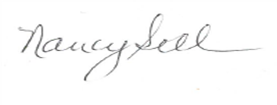          Tuesday, February 20th, 2024   at 6:00 p.m.Aaron Donovan I President    xJune 30, 2024John Gowan I Trusteex      xJune 30, 2024Nancy Sell I TrusteexJune 30, 2025Philip Witkowski I Vice President     xJune 30, 2023Nicole Martindale l Trustee     x        June 30, 2026  Steven Stiffler I Trustee     xJune 30, 2024--  James Whalen I TrusteexJune 30 2025